Муниципальное бюджетное общеобразовательное учреждение«Луценковская средняя общеобразовательная школа»Алексеевского городского округаПРИКАЗ« 9» января 2023 года                                                                                                                                    №10О назначении школьного координаторапо введению ФООП в МБОУ «Луценковская СОШ»В целях обеспечения единства образовательного пространства Российской Федерации, в   соответствии   с   частью   6 статьи   12   Федерального   закона от 29 декабря 2012 г. №273-ФЗ «Об образовании в Российской Федерации» (далее – Федеральный закон № 273-ФЗ) утверждены федеральные образовательные программы начального общего, основного общего и среднего общего образования (далее соответственно – ФОП НОО, ФОП ООО, ФОП СОО) и с целью организации работы по подготовке и введению ФООП с 01.09.2023 года в МБОУ «Луценковская  СОШ» приказываю:Назначить координатором за введение ФООП в МБОУ «Луценковская СОШ» заместителя директора Сулейманову Айсел Иса КзыКонтроль исполнения настоящего приказа оставляю за собой. 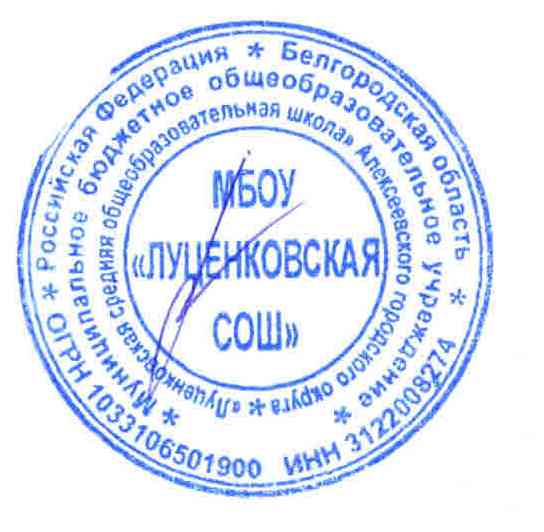                     Директор МБОУ «Луценковская СОШ»                                     А.А. ПанченкоС приказом ознакомлена:ФИО работникаДатаПодписьСулейманова А.И.